Beste heer, mevrouw,VUmc en AMC zijn vanaf 2018 samen verder gegaan als Amsterdam UMC. Met deze samenwerking willen we de zorg nog beter maken. Dat doen we ook met de zorg op het gebied van de klinische genetica. De polikliniek Klinische genetica gaat per 11 juli verder op één locatie: locatie AMC, op B-0 (zie bijgaande plattegrond).Wat betekent dit voor u?
Patiënten die tot nu toe voor hun afspraak en behandeling naar de polikliniek Klinische genetica van locatie VUmc kwamen, zien wij vanaf 11 juli 2022 graag op locatie AMC, B-0.Patiënten die al op locatie AMC kwamen, zien wij graag op een nieuwe locatie van de polikliniek Klinische genetica in het AMC, op B-0. Praktische informatie
Via route 75 komt u bij de polikliniek Klinische genetica op B-0. Bij de ingang van het ziekenhuis vindt u borden, die u de weg wijzen naar B-0. Ook zijn er gastvrouwen en gastheren die u de weg kunnen wijzen. Contact
Voor meer informatie of vragen kunt u contact opnemen met de polikliniek Klinische genetica via 020 – 566 52 81 of via e-mail: polikg@amsterdamumc.nl.  Met vriendelijke groeten,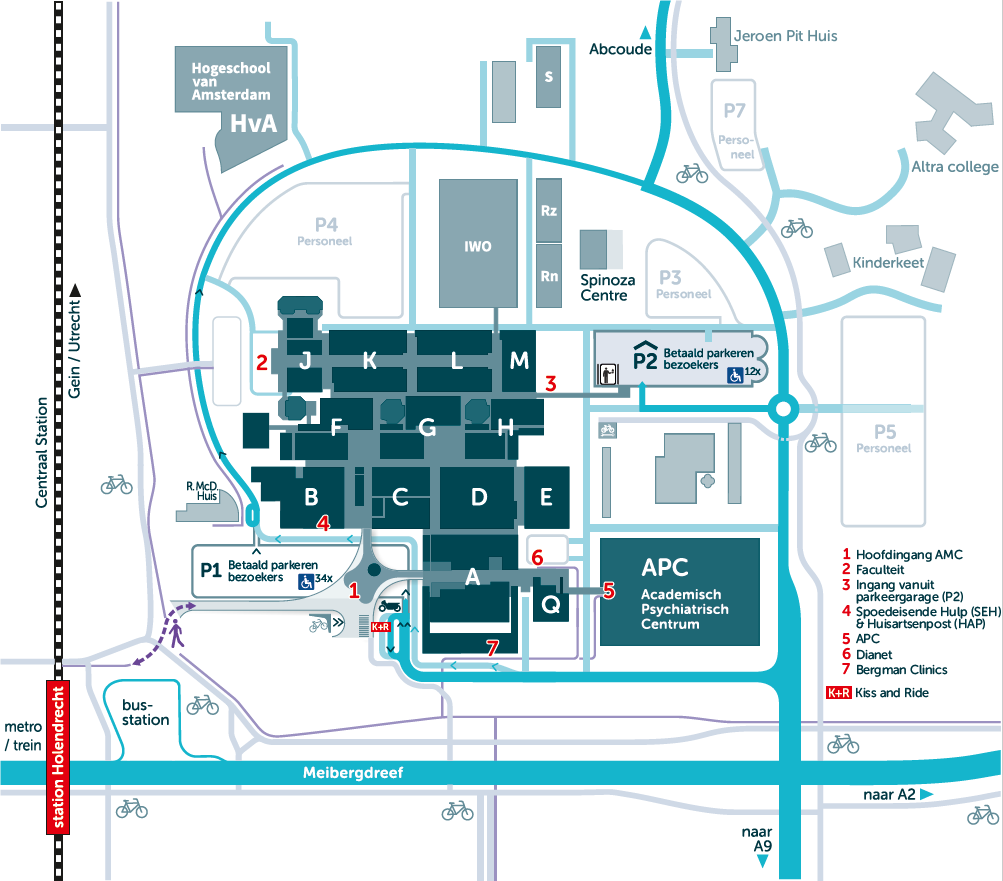 Afdeling Humane geneticaSectie Klinische genetica020-566 52 81Afdeling Humane geneticaSectie Klinische genetica020-566 52 81Datum:Juni 2022Afdeling Humane geneticaSectie Klinische genetica020-566 52 81Betreft:Klinische genetica naar locatie AMCKlinische genetica naar locatie AMC